                                                               Załącznik Nr 1 do Zapytania ofertowegoNr sprawy: WA.ROZ.2711.51.2023FORMULARZ OFERTOWY DO ZAPYTANIA OFERTOWEGO na realizację zadania pn.:„Przeglądy pogwarancyjne i usługi związane z serwisowaniem samochodów służbowych wraz z dostawą części, materiałów eksploatacyjnych oraz akcesoriów niezbędnych do eksploatacji samochodów służbowych Zarządu Zlewni w Radomiu i jednostek podległych”.ZAMAWIAJĄCYPaństwowe Gospodarstwo Wodne Wody PolskieZarząd Zlewni w Radomiuul. Parkowa 2A, 26-600 RadomNIP: 527-282-56-16tel. 48 362-61-38, e-mail: zz-radom@wody.gov.plWYKONAWCAOSOBA UPRAWNIONA DO KONTAKTÓW OFERUJEMY WYKONANIE PRZEDMIOTU ZAMÓWIENIA ZA KWOTĘ:cena roboczogodziny pracy pracownika serwisu wynosi netto: …………………. (słownie:……………………………………………………………… zł …/100) co wraz z podatkiem VAT                                                        w wysokości 23% wynosi brutto: ………………………… (słownie: ………………………………………………………………..………………………………………. zł …/100)Kwota wskazana w powyższym punkcie zawiera wszystkie koszty, jakie ponosi Zamawiający na rzecz Wykonawcy w związku z realizacją zamówienia w przypadku wyboru naszej oferty. oferujemy usługę holowania pojazdów za cenę brutto za 1 km …… tj. netto ……….. (dotyczy każdego rozpoczętego kilometra)  JA NIŻEJ PODPISANY OŚWIADCZAM, ŻE:zapoznałem się z treścią zapytania ofertowego dla niniejszego zamówienia i nie wnoszę do niej żadnych zastrzeżeń,uzyskałem wszelkie informacje niezbędne do prawidłowego przygotowania i złożenia niniejszej oferty,gwarantuję wykonanie całości niniejszego zamówienia zgodnie z treścią Opisu przedmiotu zamówienia, wzoru umowy oraz na warunkach określonych z Zapytaniu Ofertowym,wzór umowy (stanowiący załącznik nr 3 do Zapytania ofertowego) oraz zawarte w nim warunki płatności zostały przeze mnie zaakceptowane,uważam/-y się za zawiązanych niniejszą ofertą na czas: 30 dni,oferowana cena jest wiążąca przez cały okres realizacji zamówienia,oświadczam że wypełniłem obowiązki informacyjne przewidziane a art. 13 lub art. 14 RODO wobec osób fizycznych, od których dane osobowe bezpośrednio lub pośrednio pozyskałem w celu ubiegania się o udzielenie zamówienia publicznego w niniejszym postępowaniu. (UWAGA! W przypadku gdy wykonawca nie przekazuje danych osobowych innych niż bezpośrednio jego dotyczących lub zachodzi wyłączenie stosowania obowiązku informacyjnego, stosownie do art. 13 ust. 4 lub art. 14 ust. 5 RODO treści oświadczenia wykonawca nie składa – usunięcie treści oświadczenia np. przez jego wykreślenie). Załącznikami do niniejszej Oferty, stanowiącymi jej integralną część są:1)…………………………………………………………………………………..2)…………………………………………………………………………………..……………………………………………                                                                           ………………………………………….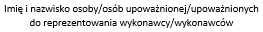                  Miejscowość i data                                     Lp.Nazwa Wykonawcy oraz NIP i REGONAdres WykonawcyImię i nazwiskoAdresNr telefonuAdres e-mail